Türkisch(Name  und Anschrift der Schule)Hastalık nedeniyle öğrencilerin devamsızlığıSevgili Ebeveynler ve Veliler,Çocuğunuz hasta olduğunda okulu   (Telefonnr.) numaralı telefondanbilgilendirmekzorunda olduğunuzu unutmayınız. Çocuğunuzun hasta olduğunu aynı gün en geç : (Uhr) saatine kadar bildirmek zorundasınız. Çocuğunuz iyileştiği anda, ne zaman ve neden okula gelemediğini belirttiğiniz bir özür yazısını çocuğunuzla birlikte okula göndermelisiniz. Özür yazısını çocuğunuzun bildirim defterine/ ders ajandasına yazabilirsiniz. Lütfen yazıyı imzanızla tasdik ediniz.Lütfen şunları dikkate alın:Özür yazısı olmayan devamsızlıklar karneye yazılacaktır.  Özürsüz tekerrür eden devamsızlıklar para cezalarına yol açabilir. Çok sık yapılan devamsızlıklarda okul doktor raporu isteyebilir.Saygılarımızla,______________________Okul Yönetimi (Schulleitung)…………………………………………………………………………………………………………………………………………………………….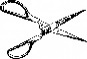 Çocuğun adı: _______________________________________________________________"Hastalık nedeniyle öğrencilerin devamsızlığı" yazısını okuduğumu ve dikkate aldığımı tasdik ediyorum.________________________________________________________________________	Yer, Tarih					Velinin İmzası